S U G L A S N O S T za korištenje fotografija i videozapisaSvojim vlastoručnim potpisom/ima dajem/o suglasnost za korištenje snimljenog videomaterijala za edukativne i promidžbene svrhe Gradu Velikoj Gorici u sklopu manifestacije Dani europske baštine u Velikoj Gorici koja se održava u rujnu i listopadu 2020. godine. Grad Velika Gorica zadržava pravo korištenja videosnimaka i izvan tog perioda u kulturne i obrazovne svrhe.Prikupljeni videozapisi mogu biti objavljeni na službenim stranicama Grada Velike Gorice, Ministarstva kulture, društvenim mrežama i sl.Ova Suglasnost daje se u skladu s EU direktivom o zaštiti podataka (EU) 2016/679 (GDPR – General Data Protection Regulation).Autor video snimke: ____________________________                  __________________                                       (TISKANIM SLOVIMA)                                    (POTPIS)Osoba/e koja je/su snimljena/ne: _______________________        __________________                                                       (TISKANIM SLOVIMA)                    (POTPIS)                                                    _______________________         __________________                                                      (TISKANIM SLOVIMA)                     (POTPIS)	U Velikoj Gorici, dana ______________________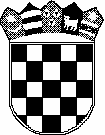 REPUBLIKA HRVATSKAZAGREBAČKA ŽUPANIJAGRAD VELIKA GORICA